Раздел V. Сводная ведомость результатов проведения специальной оценки условий трудаНаименование организации:  Таблица 1Таблица 2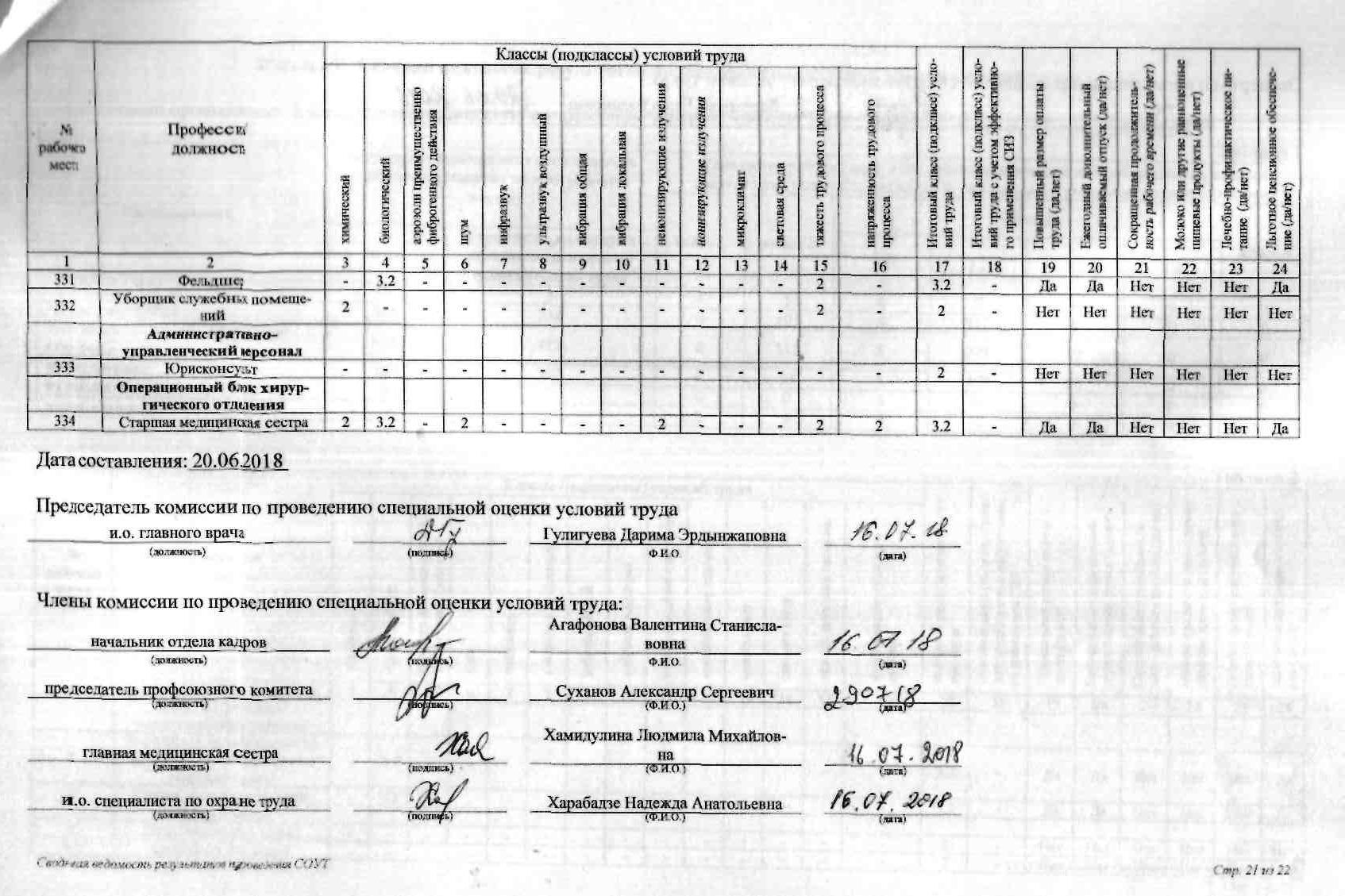 НаименованиеКоличество рабочих мест и численность работников, занятых на этих рабочих местахКоличество рабочих мест и численность работников, занятых на этих рабочих местахКоличество рабочих мест и численность занятых на них работников по классам (подклассам) условий труда из числа рабочих мест, указанных в графе 3 (единиц)Количество рабочих мест и численность занятых на них работников по классам (подклассам) условий труда из числа рабочих мест, указанных в графе 3 (единиц)Количество рабочих мест и численность занятых на них работников по классам (подклассам) условий труда из числа рабочих мест, указанных в графе 3 (единиц)Количество рабочих мест и численность занятых на них работников по классам (подклассам) условий труда из числа рабочих мест, указанных в графе 3 (единиц)Количество рабочих мест и численность занятых на них работников по классам (подклассам) условий труда из числа рабочих мест, указанных в графе 3 (единиц)Количество рабочих мест и численность занятых на них работников по классам (подклассам) условий труда из числа рабочих мест, указанных в графе 3 (единиц)Количество рабочих мест и численность занятых на них работников по классам (подклассам) условий труда из числа рабочих мест, указанных в графе 3 (единиц)НаименованиеКоличество рабочих мест и численность работников, занятых на этих рабочих местахКоличество рабочих мест и численность работников, занятых на этих рабочих местахкласс 1класс 2класс 3класс 3класс 3класс 3класс 4Наименованиевсегов том числе, на которых проведена специальная оценка условий трудакласс 1класс 23.13.23.33.4.класс 412345678910Рабочие места (ед.)  33433401056217600Работники, занятые на рабочих местах (чел.)412412011382791200из них женщин36736709352591000из них лиц в возрасте до 18 лет000000000из них инвалидов171704012100№ рабочего местаПрофессия/
должностьКлассы (подклассы) условий трудаКлассы (подклассы) условий трудаКлассы (подклассы) условий трудаКлассы (подклассы) условий трудаКлассы (подклассы) условий трудаКлассы (подклассы) условий трудаКлассы (подклассы) условий трудаКлассы (подклассы) условий трудаКлассы (подклассы) условий трудаКлассы (подклассы) условий трудаКлассы (подклассы) условий трудаКлассы (подклассы) условий трудаКлассы (подклассы) условий трудаКлассы (подклассы) условий трудаИтоговый класс (подкласс) условий трудаИтоговый класс (подкласс) условий труда с учетом эффективного применения СИЗПовышенный размер оплаты труда (да,нет)Ежегодный дополнительный оплачиваемый отпуск (да/нет)Сокращенная продолжительность рабочего времени (да/нет)Молоко или другие равноценные пищевые продукты (да/нет)Лечебно-профилактическое питание  (да/нет)Льготное пенсионное обеспечение (да/нет)№ рабочего местаПрофессия/
должностьхимическийбиологическийаэрозоли преимущественно фиброгенного действияшуминфразвукультразвук воздушныйвибрация общаявибрация локальнаянеионизирующие излученияионизирующие излучениямикроклиматсветовая средатяжесть трудового процессанапряженность трудового процессаИтоговый класс (подкласс) условий трудаИтоговый класс (подкласс) условий труда с учетом эффективного применения СИЗПовышенный размер оплаты труда (да,нет)Ежегодный дополнительный оплачиваемый отпуск (да/нет)Сокращенная продолжительность рабочего времени (да/нет)Молоко или другие равноценные пищевые продукты (да/нет)Лечебно-профилактическое питание  (да/нет)Льготное пенсионное обеспечение (да/нет)123456789101112131415161718192021222324Административно-управленческий персонал1 Заместитель главного врача по медицинскому обслуживанию населения района-3.2------------3.2-ДаДаНетНетНетДа2 Главная медицинская сестра-3.2------------3.2-ДаДаНетНетНетДаОтдел кадров3 Начальник отдела кадров--------------2-НетНетНетНетНетНет4А Специалист по кадрам--------------2-НетНетНетНетНетНет5А (4А) Специалист по кадрам--------------2-НетНетНетНетНетНет6А (4А) Специалист по кадрам--------------2-НетНетНетНетНетНетОтдел АСУ7 Начальник отдела--------------2-НетНетНетНетНетНет8 Системный администратор--------------2-НетНетНетНетНетНет9А Оператор--------------2-НетНетНетНетНетНет10А (9А) Оператор--------------2-НетНетНетНетНетНет11А (9А) Оператор--------------2-НетНетНетНетНетНетЭкономический отдел12 Заместитель главного врача по экономическим вопросам--------------2-НетНетНетНетНетНет13 Экономист--------------2-НетНетНетНетНетНет14А Экономист по финансовой работе--------------2-НетНетНетНетНетНет15А (14А) Экономист по финансовой работе--------------2-НетНетНетНетНетНетОтдел закупок (Контрактная служба)16 Начальник отдела--------------2-НетНетНетНетНетНет17А Специалист по закупкам--------------2-НетНетНетНетНетНет18А (17А) Специалист по закупкам--------------2-НетНетНетНетНетНетБухгалтерия19 Главный бухгалтер--------------2-НетНетНетНетНетНет20А Бухгалтер расчетной группы--------------2-НетНетНетНетНетНет21А (20А) Бухгалтер расчетной группы--------------2-НетНетНетНетНетНет22А (20А) Бухгалтер расчетной группы--------------2-НетНетНетНетНетНет23А Бухгалтер по финансовому учету--------------2-НетНетНетНетНетНет24А (23А) Бухгалтер по финансовому учету--------------2-НетНетНетНетНетНет25 Бухгалтер по учету и калькуляции продуктов питания--------------2-НетНетНетНетНетНет26А Бухгалтер материальной группы--------------2-НетНетНетНетНетНет27А (26А) Бухгалтер материальной группы--------------2-НетНетНетНетНетНет28 Бухгалтер-кассир--------------2-НетНетНетНетНетНетАдминистративный персонал29 Помощник врача-эпидемиолога23.2------------3.2-ДаДаНетНетНетДа30 Инженер по организации эксплуатации и ремонту зданий и сооружений--------------2-НетНетНетНетНетНет31 Инженер по медицинскому оборудованию------------2-2-НетНетНетНетНетНетОбщебольничный персонал32 Медицинская сестра диетическая-3.2------------3.2-ДаДаНетНетНетДаПищеблок33А Повар---2------3.2-3.1-3.2-ДаДаНетНетНетНет34А (33А) Повар---2------3.2-3.1-3.2-ДаДаНетНетНетНет35 Кухонный рабочий---2------3.1-3.1-3.1-ДаДаНетНетНетНет36 Кухонный рабочий---2------3.1-3.1-3.1-ДаДаНетНетНетНет37 Подсобный рабочий------------3.1-3.1-ДаНетНетНетНетНетПрочий вспомогательный персонал38 Уборщик служебных помещений (администрация)2-----------2-2-НетНетНетНетНетНет39 Гладильщик----------2-2-2-НетНетНетНетНетНет40 Гардеробщик------------2-2-НетНетНетНетНетНет41 Электрик (электромонтер по ремонту и обслуживанию электрооборудования)------------2-2-НетНетНетНетНетНет42 Сторож-вахтер------------2-2-НетНетНетНетНетНет43 Кастелянша------------2-2-НетНетНетНетНетНетАвтотранспортное хозяйство44 Механик3.1-----------2-3.1-ДаНетНетНетНетНет45 Водитель автомобиля (Кударинская УБ)2--22-22-----22-НетНетНетНетНетНетПоликлиника46 Врач-терапевт участковый23.2----------2-3.2-ДаДаНетНетНетДа47 Медицинская сестра участковая23.2----------2-3.2-ДаДаНетНетНетДа48 Врач-терапевт участковый23.2----------2-3.2-ДаДаНетНетНетДа49 Медицинская сестра участковая 8к23.2----------2-3.2-ДаДаНетНетНетДа50 Врач-терапевт участковый23.2----------2-3.2-ДаДаНетНетНетДа51 Медицинская сестра участковая23.2----------2-3.2-ДаДаНетНетНетДа52 Врач-профпатолог-3.2------------3.2-ДаДаНетНетНетДа53 Медицинская сестра врача-профпатолога-3.2------------3.2-ДаДаНетНетНетДа54 Врач-хирург23.2------------3.2-ДаДаНетНетНетДа55 Медицинская сестра врача-хирурга23.2------------3.2-ДаДаНетНетНетДа56 Врач-травматолог-ортопед23.2------------3.2-ДаДаНетНетНетДа57 Медицинская сестра врача-травматолога-ортопеда23.2------------3.2-ДаДаНетНетНетДа58 Врач-кардиолог23.2------------3.2-ДаДаНетНетНетДа59 Медицинская сестра врача-кардиолога23.2------------3.2-ДаДаНетНетНетДа60 Врач-оториноларинголог23.2------------3.2-ДаДаНетНетНетДа61 Медицинская сестра врача-оториноларинолога23.2------------3.2-ДаДаНетНетНетДа62 Врач по лечебной и спортивной медицине-3.2------------3.2-ДаДаНетНетНетДа63 Медицинская сестра врача-онколога23.2------------3.2-ДаДаНетНетНетДа64 Медицинская сестра врача-невролога23.2------------3.2-ДаДаНетНетНетДа65 Медицинская сестра врача-психиатра23.2----------123.3-ДаДаДаНетНетДа66 Медицинская сестра врача-офтальмолога23.2------------3.2-ДаДаНетНетНетДа67А Медицинская сестра врача-эндокринолога23.2------------3.2-ДаДаНетНетНетДа68А (67А) Медицинская сестра врача-эндокринолога23.2------------3.2-ДаДаНетНетНетДа69 Медицинская сестра (по контролю качества)-3.2------------3.2-ДаДаНетНетНетДа70 Медицинская сестра перевязочной23.2------------3.2-ДаДаНетНетНетДа71 Медицинская сестра процедурной23.2------------3.2-ДаДаНетНетНетДа72 Медицинская сестра прививочной23.2------------3.2-ДаДаНетНетНетДа73 Фельдшер (кабинет вакцинопрофилактики)-3.2------------3.2-ДаДаНетНетНетДа74 Фельдшер (ГОУ СПО БРТСИПТ)-3.2------------3.2-ДаДаНетНетНетДа75 Медицинская сестра (ОНЛС)-3.2------------3.2-ДаДаНетНетНетДа76 Медицинская сестра (справочное бюро)-3.2------------3.2-ДаДаНетНетНетДа77А Уборщик служебных помещений2-----------2-2-НетНетНетНетНетНет78А (77А) Уборщик служебных помещений2-----------2-2-НетНетНетНетНетНет79А (77А) Уборщик служебных помещений2-----------2-2-НетНетНетНетНетНет80А (77А) Уборщик служебных помещений2-----------2-2-НетНетНетНетНетНет81А (77А) Уборщик служебных помещений2-----------2-2-НетНетНетНетНетНет82А (77А) Уборщик служебных помещений2-----------2-2-НетНетНетНетНетНет83 Уборщик служебных помещений (кабинет ФГДС)2-----------2-2-НетНетНетНетНетНетКабинет медицинской профилактики84 Фельдшер по медицинской профилактике-3.2------------3.2-ДаДаНетНетНетДа85 Фельдшер (смотровой кабинет)23.2------------3.2-ДаДаНетНетНетДаЖенская консультация86 Заведующий женской консультацией, врач акушер-гинеколог-3.2------------3.2-ДаДаНетНетНетДа87 Врач-акушер-гинеколог23.2------------3.2-ДаДаНетНетНетДа88 Акушерка23.2------------3.2-ДаДаНетНетНетДа89 Врач-акушер-гинеколог23.2------------3.2-ДаДаНетНетНетДа90 Акушерка23.2------------3.2-ДаДаНетНетНетДа91 Уборщик служебных помещений2-----------2-2-НетНетНетНетНетНетКабинет функциональной диагностики (ЭКГ)92 Врач функциональной диагностики23.2------2-----3.2-ДаДаНетНетНетДа93 Медицинская сестра23.2------2-----3.2-ДаДаНетНетНетДаФлюорокабинет94 Врач-рентгенолог23.3-------2----3.3-ДаДаДаДаНетДаКлинико-диагностическая лаборатория (бактериология)95 Врач-бактериолог23.2----------3.13.13.2-ДаДаНетДаНетДа96 Фельдшер-лаборант (медицинский лабораторный техник)23.2----------3.13.13.2-ДаДаНетДаНетДа97 Санитарка23.2----------2-3.2-ДаДаНетДаНетНетКлинико-диагностическая лаборатория (экстренная)98 Санитарка23.2----------2-3.2-ДаДаНетДаНетНетФизиотерапевтическое отделение99А Медицинская сестра по массажу23.2----------3.1-3.2-ДаДаНетНетНетДа100А (99А) Медицинская сестра по массажу23.2----------3.1-3.2-ДаДаНетНетНетДа101А (99А) Медицинская сестра по массажу23.2----------3.1-3.2-ДаДаНетНетНетДаСтационар дневного пребывания102 Врач дневного стационара (врач-специалист)23.2------------3.2-ДаДаНетНетНетДа103А Медицинская сестра23.2------------3.2-ДаДаНетНетНетДа104А (103А) Медицинская сестра23.2------------3.2-ДаДаНетНетНетДа105 Уборщик служебных помещений2-----------2-2-НетНетНетНетНетНетДетская консультация106 Заведующий детской консультацией - врач-педиатр-3.2------------3.2-ДаДаНетНетНетДа107 Врач-педиатр участковый23.2----------2-3.2-ДаДаНетНетНетДа108 Медицинская сестра участковая23.2----------2-3.2-ДаДаНетНетНетДа109 Врач-педиатр участковый23.2----------2-3.2-ДаДаНетНетНетДа110 Медицинская сестра участковая23.2----------2-3.2-ДаДаНетНетНетДа111 Медицинская сестра участковая23.2----------2-3.2-ДаДаНетНетНетДа112 Медицинская сестра врача-педиатра (подросткового)23.2------------3.2-ДаДаНетНетНетДа113А Фельдшер23.2------------3.2-ДаДаНетНетНетДа114А (113А) Фельдшер23.2------------3.2-ДаДаНетНетНетДа115 Фельдшер (образовательного учреждения - школа №3)-3.2------------3.2-ДаДаНетНетНетДа116 Медицинская сестра (образовательного учреждения - школа №1)-3.2------------3.2-ДаДаНетНетНетДа117 Медицинская сестра (образовательного учреждения - школа №4)-3.2------------3.2-ДаДаНетНетНетДа118 Медицинская сестра (детский сад №1)-3.2------------3.2-ДаДаНетНетНетДа119 Медицинская сестра (детский сад №5)-3.2------------3.2-ДаДаНетНетНетДа120 Медицинская сестра (детский сад №6)-3.2------------3.2-ДаДаНетНетНетДа121 Медицинская сестра (детский сад №7)-3.2------------3.2-ДаДаНетНетНетДа122 Медицинская сестра (детский сад №7)-3.2------------3.2-ДаДаНетНетНетДа123 Медицинская сестра (детский сад №8)-3.2------------3.2-ДаДаНетНетНетДа124 Медицинская сестра (детский сад с. Хоронхой)-3.2------------3.2-ДаДаНетНетНетДа125 Медицинская сестра (детский сад пгт. Наушки)-3.2------------3.2-ДаДаНетНетНетДа126 Медицинская сестра (детский сад с. Кудара-Сомон)-3.2------------3.2-ДаДаНетНетНетДа127 Медицинская сестра (детский сад с. Усть-Киран)-3.2------------3.2-ДаДаНетНетНетДа128 Медицинская сестра (детский сад с. Усть-Кяхта)-3.2------------3.2-ДаДаНетНетНетДа129 Медицинская сестра процедурной (школа №2)-3.2------------3.2-ДаДаНетНетНетДа130А Медицинская сестра картотеки-3.2------------3.2-ДаДаНетНетНетДа131А (130А) Медицинская сестра картотеки-3.2------------3.2-ДаДаНетНетНетДа132А Медицинская сестра прививочной23.2------------3.2-ДаДаНетНетНетДа133А (132А) Медицинская сестра прививочной23.2------------3.2-ДаДаНетНетНетДа134 Медицинский регистратор-3.2-----------23.2-ДаДаНетНетНетНет135 Медицинская сестра по массажу23.2----------3.1-3.2-ДаДаНетНетНетДа136 Уборщик служебных помещений2-----------2-2-НетНетНетНетНетНетСтоматологическая поликлиника137 Заведующий стоматологией - врач-стоматолог23.222---2----2-3.2-ДаДаНетДаНетДа138 Врач-стоматолог23.222---2----2-3.2-ДаДаНетДаНетДа139 Врач-стоматолог23.222---2----2-3.2-ДаДаНетДаНетДа140 Врач-стоматолог23.222---2----2-3.2-ДаДаНетДаНетДа141 Врач-стоматолог23.222---2----2-3.2-ДаДаНетДаНетДа142 Врач-стоматолог-хирург23.2----------2-3.2-ДаДаНетДаНетДа143 Старшая медицинская сестра23.2------------3.2-ДаДаНетДаНетДа144 Медицинская сестра23.2------------3.2-ДаДаНетДаНетДа145 Медицинская сестра23.2------------3.2-ДаДаНетДаНетДа146 Медицинская сестра23.2------------3.2-ДаДаНетДаНетДа147 Медицинский регистратор-3.2------------3.2-ДаДаНетНетНетНет148 Сестра-хозяйка23.2----------2-3.2-ДаДаНетНетНетНет149А Уборщик служебных помещений2-----------2-2-НетНетНетНетНетНет150А (149А) Уборщик служебных помещений2-----------2-2-НетНетНетНетНетНет151А (149А) Уборщик служебных помещений2-----------2-2-НетНетНетНетНетНет152А (149А) Уборщик служебных помещений2-----------2-2-НетНетНетНетНетНетКабинет трансфузионной терапии153 Врач-трансфузиолог23.2------------3.2-ДаДаНетНетНетДа154 Медицинская сестра23.2------------3.2-ДаДаНетНетНетДа155 Уборщик служебных помещений2-----------2-2-НетНетНетНетНетНетТерапевтическое отделение156 Заведующий отделением - врач-терапевт23.2------------3.2-ДаДаНетНетНетДа157 Врач-терапевт23.2------------3.2-ДаДаНетНетНетДа158 Врач-кардиолог23.2------------3.2-ДаДаНетНетНетДа159 Старшая медицинская сестра23.2------------3.2-ДаДаНетНетНетДа160 Медицинская сестра палатная (постовая)23.2----------2-3.2-ДаДаНетНетНетДа161 Медицинская сестра палатная (постовая)23.2----------2-3.2-ДаДаНетНетНетДа162 Сестра-хозяйка-3.2----------2-3.2-ДаДаНетНетНетНет163 Санитарка палатная23.2----------2-3.2-ДаДаНетНетНетНет164 Санитарка палатная23.2----------2-3.2-ДаДаНетНетНетНет165 Кухонный рабочий2-----------2-2-НетНетНетНетНетНетАкушерско-гинекологическое отделение166 Заведующий отделением - врач-акушер-гинеколог23.2------2---223.2-ДаДаНетНетНетДа167 Старшая акушерка23.2------2---223.2-ДаДаНетНетНетДа168 Акушерка23.2------2---223.2-ДаДаНетНетНетДа169 Акушерка23.2------2---223.2-ДаДаНетНетНетДа170 Медицинская сестра палатная23.2------------3.2-ДаДаНетНетНетДа171 Медицинская сестра процедурной23.2------------3.2-ДаДаНетНетНетДа172 Санитарка палатная23.2----------2-3.2-ДаДаНетНетНетНет173 Санитарка палатная23.2----------2-3.2-ДаДаНетНетНетНет174 Сестра-хозяйка-3.2----------2-3.2-ДаДаНетНетНетНет175 Кухонный рабочий2-----------2-2-НетНетНетНетНетНет176 Уборщик служебных помещений2-----------2-2-НетНетНетНетНетНетОперационный блок хирургического отделения177 Врач-анестезиолог-реаниматолог3.23.2-2----2---3.13.13.3-ДаДаДаДаНетДаХирургическое отделение178 Сестра-хозяйка-3.2----------2-3.2-ДаДаНетНетНетНет179 Уборщик служебных помещений2-----------2-2-НетНетНетНетНетНетОтделение анестезиологии и реанимации180 Медицинская сестра палатная3.23.2-2----2---3.13.13.3-ДаДаДаДаНетДаОбщая больница181А Уборщик служебных помещений (лестница)2-----------2-2-НетНетНетНетНетНет182А (181А) Уборщик служебных помещений (лестница)2-----------2-2-НетНетНетНетНетНет183 Уборщик служебных помещений (хоздвор)2-----------2-2-НетНетНетНетНетНетОтделение скорой медицинской помощи пгт. Наушки184 Фельдшер скорой медицинской помощи3.23.2-2--2---2-3.13.13.3-ДаДаДаДаНетДа185 Уборщик служебных помещений2-----------2-2-НетНетНетНетНетНетКударинская участковая больницаОбщебольничный персонал186 Заведующий участковой больницей - врач-терапевт-3.2------------3.2-ДаДаНетНетНетДа187 Медицинский дезинфектор23.2------------3.2-ДаДаНетНетНетДа188 Сестра-хозяйка-3.2----------2-3.2-ДаДаНетНетНетНет189 Рабочий по комплексному обслуживанию и ремонту зданий------------2-2-НетНетНетНетНетНет190 Заведующий хозяйством--------------2-НетНетНетНетНетНет191 Сантехник3.1-----------2-3.1-ДаНетНетДаНетНет192 Заведующий продовольственным складом------------2-2-НетНетНетНетНетНетПоликлиника193 Врач-терапевт23.2------------3.2-ДаДаНетНетНетДа194 Медицинская сестра участковая (взрослое население)23.2----------2-3.2-ДаДаНетНетНетДа195 Медицинская сестра участковая (детское население)23.2----------2-3.2-ДаДаНетНетНетДа196 Врач-стоматолог23.222---2----2-3.2-ДаДаНетДаНетДа197 Медицинская сестра врача-стоматолога23.2------------3.2-ДаДаНетДаНетДа198 Зубной врач23.222---2----2-3.2-ДаДаНетДаНетДа199 Врач-рентгенолог23.3-------2----3.3-ДаДаДаДаНетДа200 Старшая медицинская сестра23.2------------3.2-ДаДаНетНетНетДа201 Медицинский регистратор-3.2------------3.2-ДаДаНетНетНетНет202 Медицинская сестра прививочной23.2------------3.2-ДаДаНетНетНетДа203 Медицинская сестра функциональной диагностики23.2------2-----3.2-ДаДаНетНетНетДа204 Медицинская сестра по массажу23.2----------3.1-3.2-ДаДаНетНетНетДа205 Медицинская сестра (образовательного учреждения/школа)-3.2------------3.2-ДаДаНетНетНетДа206 Медицинская сестра стерилизационной23.2----------2-3.2-ДаДаНетНетНетДа207 Санитарка лаборатории23.2----------2-3.2-ДаДаНетНетНетНет208А Уборщик служебных помещений2-----------2-2-НетНетНетНетНетНет209А (208А) Уборщик служебных помещений2-----------2-2-НетНетНетНетНетНет210А (208А) Уборщик служебных помещений2-----------2-2-НетНетНетНетНетНет211 Уборщик служебных помещений (рентгенкабинет)2-----------2-2-НетНетНетНетНетНетТерапевтическое отделение212 Врач-терапевт23.2------------3.2-ДаДаНетНетНетДа213 Медицинская сестра палатная23.2----------2-3.2-ДаДаНетНетНетДа214 Медицинская сестра процедурной23.2------------3.2-ДаДаНетНетНетДа215 Уборщик служебных помещений2-----------2-2-НетНетНетНетНетНет216 Кухонный рабочий2-----------2-2-НетНетНетНетНетНетПищеблок217 Повар----------3.2-3.1-3.2-ДаДаНетНетНетНет218 Кухонный рабочий----------3.1-3.1-3.1-ДаДаНетНетНетНетВрачебные амбулаторииСлободинская врачебная амбулатория219 Врач общей практики (семейный врач)-3.2------------3.2-ДаДаНетНетНетДа220 Медицинская сестра врача общей практики (семейного врача)-3.2------------3.2-ДаДаНетНетНетДа221 Медицинская сестра процедурной23.2------------3.2-ДаДаНетНетНетДа222 Уборщик служебных помещений2-----------2-2-НетНетНетНетНетНетАлтайская врачебная амбулатория223 Врач общей практики (семейный врач)-3.2------------3.2-ДаДаНетНетНетДа224 Врач дневного стационара-3.2------------3.2-ДаДаНетНетНетДа225 Фельдшер-3.2------------3.2-ДаДаНетНетНетДа226 Акушерка-3.2------------3.2-ДаДаНетНетНетДа227 Медицинская сестра процедурной23.2------------3.2-ДаДаНетНетНетДа228 Медицинская сестра участковая (детское население)-3.2----------2-3.2-ДаДаНетНетНетДа229 Уборщик служебных помещений2-----------2-2-НетНетНетНетНетНетБольше-Кударинская врачебная амбулатория230 Врач-терапевт участковый-3.2----------2-3.2-ДаДаНетНетНетДа231 Врач дневного стационара-3.2------------3.2-ДаДаНетНетНетДа232 Акушерка-3.2------------3.2-ДаДаНетНетНетДа233 Медицинская сестра участковая (детское население)-3.2----------2-3.2-ДаДаНетНетНетДа234 Медицинская сестра по физиотерапии23.2------2-----3.2-ДаДаНетДаНетДа235 Медицинская сестра процедурной23.2------------3.2-ДаДаНетНетНетДа236 Фельдшер-3.2------------3.2-ДаДаНетНетНетДа237 Лаборант23.2----------223.2-ДаДаНетДаНетДа238 Уборщик служебных помещений2-----------2-2-НетНетНетНетНетНетБольшелугская врачебная амбулатория239 Врач общей практики-3.2------------3.2-ДаДаНетНетНетДа240 Врач СДП-3.2------------3.2-ДаДаНетНетНетДа241 Фельдшер-3.2------------3.2-ДаДаНетНетНетДа242 Акушерка-3.2------------3.2-ДаДаНетНетНетДа243 Медицинская сестра врача общей практики-3.2------------3.2-ДаДаНетНетНетДа244 Медицинский брат участковый (детское население)-3.2----------2-3.2-ДаДаНетНетНетДа245 Медицинская сестра дневного стационара-3.2------------3.2-ДаДаНетНетНетДа246 Уборщик служебных помещений2-----------2-2-НетНетНетНетНетНетТамирская врачебная амбулатория247 Врач общей практики -3.2------------3.2-ДаДаНетНетНетДа248 Врач дневного стационара-3.2------------3.2-ДаДаНетНетНетДа249 Фельдшер-3.2------------3.2-ДаДаНетНетНетДа250 Медицинская сестра врача общей практики-3.2------------3.2-ДаДаНетНетНетДа251 Медицинская сестра процедурной23.2------------3.2-ДаДаНетНетНетДа252 Уборщик служебных помещений2-----------2-2-НетНетНетНетНетНетУсть-Кяхтинская врачебная амбулатория253 Врач общей практики-3.2------------3.2-ДаДаНетНетНетДа254 Врач дневного стационара-3.2------------3.2-ДаДаНетНетНетДа255 Акушерка-3.2------------3.2-ДаДаНетНетНетДа256 Медицинская сестра участковая-3.2----------2-3.2-ДаДаНетНетНетДа257 Медицинский брат участковый (детское население)-3.2----------2-3.2-ДаДаНетНетНетДа258 Медицинская сестра процедурной23.2------------3.2-ДаДаНетНетНетДа259 Зубной врач23.222---2----2-3.2-ДаДаНетДаНетДа260 Фельдшер-3.2------------3.2-ДаДаНетНетНетДа261 Уборщик служебных помещений2-----------2-2-НетНетНетНетНетНет262 Уборщик служебных помещений2-----------2-2-НетНетНетНетНетНетХоронхойская врачебная амбулатория263 Врач-терапевт участковый-3.2----------2-3.2-ДаДаНетНетНетДа264 Врач-стоматолог23.222---2----2-3.2-ДаДаНетДаНетДа265 Акушерка-3.2------------3.2-ДаДаНетНетНетДа266 Медицинская сестра участковая (детское население)-3.2----------2-3.2-ДаДаНетНетНетДа267 Медицинская сестра участковая-3.2----------2-3.2-ДаДаНетНетНетДа268 Медицинская сестра процедурной23.2------------3.2-ДаДаНетНетНетДа269 Медицинская сестра по физиотерапии23.2------2-----3.2-ДаДаНетДаНетДа270 Медицинская сестра (образовательного учреждения)-3.2------------3.2-ДаДаНетНетНетДа271 Фельдшер (техникум)-3.2------------3.2-ДаДаНетНетНетДа272 Лаборант23.2----------223.2-ДаДаНетДаНетДа273 Уборщик служебных помещений2-----------2-2-НетНетНетНетНетНет274 Уборщик служебных помещений2-----------2-2-НетНетНетНетНетНетФельдшерско-акушерские пункты (ФАП)ФАП с.Анагустай275 Уборщик служебных помещений2-----------2-2-НетНетНетНетНетНетФАП с.Ара-Алцагат276 Фельдшер-3.2----------2-3.2-ДаДаНетНетНетДа277 Уборщик служебных помещений2-----------2-2-НетНетНетНетНетНетФАП с.Большая Кудара278 Фельдшер-3.2----------2-3.2-ДаДаНетНетНетДа279 Уборщик служебных помещений2-----------2-2-НетНетНетНетНетНетФАП с.Бурдуны280 Фельдшер-3.2----------2-3.2-ДаДаНетНетНетДа281 Уборщик служебных помещений2-----------2-2-НетНетНетНетНетНетФАП с. Дунгуй282 Фельдшер-3.2----------2-3.2-ДаДаНетНетНетДа283 Уборщик служебных помещений2-----------2-2-НетНетНетНетНетНетФАП с. Дурёны284 Фельдшер-3.2----------2-3.2-ДаДаНетНетНетДа285 Уборщик служебных помещений2-----------2-2-НетНетНетНетНетНетФАП с. Ивановка286 Фельдшер-3.2----------2-3.2-ДаДаНетНетНетДаФАП с.Калинишна287 Уборщик служебных помещений2-----------2-2-НетНетНетНетНетНетФАП с. Киран288 Фельдшер-3.2----------2-3.2-ДаДаНетНетНетДа289 Уборщик служебных помещений2-----------2-2-НетНетНетНетНетНетФАП с. Курорт-Киран290 Фельдшер-3.2----------2-3.2-ДаДаНетНетНетДа291 Уборщик служебных помещений2-----------2-2-НетНетНетНетНетНетФАП с. Малая Кудара292 Фельдшер-3.2----------2-3.2-ДаДаНетНетНетДа293 Уборщик служебных помещений2-----------2-2-НетНетНетНетНетНетФАП с. Мурочи294 Фельдшер-3.2----------2-3.2-ДаДаНетНетНетДа295 Уборщик служебных помещений2-----------2-2-НетНетНетНетНетНетФАП с.Новодесятниково296 Фельдшер-3.2----------2-3.2-ДаДаНетНетНетДа297 Уборщик служебных помещений2-----------2-2-НетНетНетНетНетНетФАП с.Первомайск298 Фельдшер-3.2----------2-3.2-ДаДаНетНетНетДа299 Уборщик служебных помещений2-----------2-2-НетНетНетНетНетНетФАП с.Полканово300 Фельдшер-3.2----------2-3.2-ДаДаНетНетНетДа301 Уборщик служебных помещений2-----------2-2-НетНетНетНетНетНетФАП с.Семеновка302 Фельдшер-3.2----------2-3.2-ДаДаНетНетНетДа303 Уборщик служебных помещений2-----------2-2-НетНетНетНетНетНетФАП с.Субуктуй304 Фельдшер-3.2----------2-3.2-ДаДаНетНетНетДа305 Уборщик служебных помещений2-----------2-2-НетНетНетНетНетНетФАП с.Убур-Киреть306 Медицинская сестра патронажная-3.2----------2-3.2-ДаДаНетНетНетДа307 Уборщик  служебных помещений2-----------2-2-НетНетНетНетНетНетФАП с.Уладый308 Фельдшер-3.2----------2-3.2-ДаДаНетНетНетДа309 Уборщик служебных помещений2-----------2-2-НетНетНетНетНетНетФАП с.Унгуркуй310 Фельдшер-3.2----------2-3.2-ДаДаНетНетНетДа311 Уборщик служебных помещений2-----------2-2-НетНетНетНетНетНетФАП с.Усть-Киран312 Фельдшер-3.2----------2-3.2-ДаДаНетНетНетДа313 Медицинская сестра патронажная-3.2----------2-3.2-ДаДаНетНетНетДа314 Акушерка-3.2------------3.2-ДаДаНетНетНетДа315 Уборщик служебных помещений2-----------2-2-НетНетНетНетНетНетФАП с.Хилгантуй316 Фельдшер-3.2----------2-3.2-ДаДаНетНетНетДа317 Уборщик служебных помещений2-----------2-2-НетНетНетНетНетНетФАП с.Холой318 Фельдшер-3.2----------2-3.2-ДаДаНетНетНетДа319 Уборщик служебных помещений2-----------2-2-НетНетНетНетНетНетФАП с.Хутор320 Фельдшер-3.2----------2-3.2-ДаДаНетНетНетДа321 Медицинская сестра патронажная-3.2----------2-3.2-ДаДаНетНетНетДа322 Уборщик служебных помещений2-----------2-2-НетНетНетНетНетНетФАП с.Цаган-Челутай323 Уборщик служебных помещений2-----------2-2-НетНетНетНетНетНетФАП с. Чикой324 Фельдшер-3.2----------2-3.2-ДаДаНетНетНетДа325 Медицинская сестра патронажная-3.2----------2-3.2-ДаДаНетНетНетДа326 Уборщик служебных помещений2-----------2-2-НетНетНетНетНетНетФАП с.Шазага327 Фельдшер-3.2----------2-3.2-ДаДаНетНетНетДа328 Уборщик служебных помещений2-----------2-2-НетНетНетНетНетНетФАП с. Шарагол329 Фельдшер-3.2----------2-3.2-ДаДаНетНетНетДа330 Уборщик служебных помещений2-----------2-2-НетНетНетНетНетНетФАП с. Энхэ-Тала